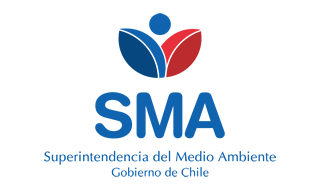 
INFORME DE FISCALIZACIÓN AMBIENTAL
Normas de Emisión
ACONCAGUA FOODS-BUIN 
DFZ-2020-155-XIII-NE


Fecha creación: 22-05-2020

1. RESUMEN
El presente documento da cuenta del informe de examen de la información realizado por la Superintendencia del Medio Ambiente (SMA), al establecimiento industrial “ACONCAGUA FOODS-BUIN”, en el marco de la norma de emisión NE 90/2000 para el reporte del período correspondiente entre ENERO de 2017 y DICIEMBRE de 2017.Entre los principales hallazgos se encuentran:  - No reportar con la frecuencia por parámetro solicitada- Parámetros superan la norma2. IDENTIFICACIÓN DEL PROYECTO, ACTIVIDAD O FUENTE FISCALIZADA
3. ANTECEDENTES DE LA ACTIVIDAD DE FISCALIZACIÓN
4. ACTIVIDADES DE FISCALIZACIÓN REALIZADAS Y RESULTADOS
	4.1. Identificación de la descarga
	4.2. Resumen de resultados de la información proporcionada
* En color los hallazgos detectados.
5. CONCLUSIONES
6. ANEXOS
RolNombreFirmaAprobadorPATRICIO WALKER HUYGHE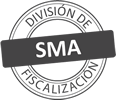 ElaboradorVERONICA ALEJANDRA GONZALEZ DELFINTitular de la actividad, proyecto o fuente fiscalizada:
ACONCAGUA FOODS S.A.
Titular de la actividad, proyecto o fuente fiscalizada:
ACONCAGUA FOODS S.A.
RUT o RUN:
76099789-7
RUT o RUN:
76099789-7
Identificación de la actividad, proyecto o fuente fiscalizada:
ACONCAGUA FOODS-BUIN 
Identificación de la actividad, proyecto o fuente fiscalizada:
ACONCAGUA FOODS-BUIN 
Identificación de la actividad, proyecto o fuente fiscalizada:
ACONCAGUA FOODS-BUIN 
Identificación de la actividad, proyecto o fuente fiscalizada:
ACONCAGUA FOODS-BUIN 
Dirección:
JOSÉ ALBERTO BRAVO 278, BUIN, REGIÓN METROPOLITANA
Región:
REGIÓN METROPOLITANA
Provincia:
MAIPO
Comuna:
BUIN
Motivo de la Actividad de Fiscalización:Actividad Programada de Seguimiento Ambiental de Normas de Emisión referentes a la descarga de Residuos Líquidos para el período comprendido entre ENERO de 2017 y DICIEMBRE de 2017Materia Específica Objeto de la Fiscalización:Analizar los resultados analíticos de la calidad de los Residuos Líquidos descargados por la actividad industrial individualizada anteriormente, según la siguiente Resolución de Monitoreo (RPM): 
- SMA N° 638/2014Instrumentos de Gestión Ambiental que Regulan la Actividad Fiscalizada:La Norma de Emisión que regula la actividad es: 
- 90/2000 ESTABLECE NORMA DE EMISION PARA LA REGULACION DE CONTAMINANTES ASOCIADOS A LAS DESCARGAS DE RESIDUOS LIQUIDOS A AGUAS MARINAS Y CONTINENTALES SUPERFICIALESPunto DescargaNormaTabla cumplimientoMes control Tabla CompletaCuerpo receptorN° RPMFecha emisión RPMPUNTO 1 CANAL PAINENE 90/2000Tabla 1-CANAL PAINE63830-10-2014Período evaluadoN° de hechos constatadosN° de hechos constatadosN° de hechos constatadosN° de hechos constatadosN° de hechos constatadosN° de hechos constatadosN° de hechos constatadosN° de hechos constatadosN° de hechos constatadosN° de hechos constatadosPeríodo evaluado1-23456789Período evaluadoInforma AutoControlEfectúa DescargaReporta en plazoEntrega parámetros solicitadosEntrega con frecuencia solicitadaCaudal se encuentra bajo ResoluciónParámetros se encuentran bajo normaPresenta RemuestraEntrega Parámetro RemuestraInconsistenciaEne-2017SISISISISISISISISINO APLICAFeb-2017SISISISISISISINO APLICANO APLICANO APLICAMar-2017SISISISINOSINOSISINO APLICAAbr-2017SISISISINOSISINO APLICANO APLICANO APLICAMay-2017SISISISINOSISINO APLICANO APLICANO APLICAJun-2017SISISISINOSISISISINO APLICAJul-2017SISISISINOSISINO APLICANO APLICANO APLICAAgo-2017SISISISINOSISINO APLICANO APLICANO APLICASep-2017SISISISINOSISINO APLICANO APLICANO APLICAOct-2017SISISISINOSISINO APLICANO APLICANO APLICANov-2017SISISISINOSISINO APLICANO APLICANO APLICADic-2017SISISISINOSISINO APLICANO APLICANO APLICAN° de Hecho ConstatadoExigencia AsociadaDescripción del Hallazgo4Reportar con la frecuencia por parámetro solicitadaEl titular no informa en su autocontrol la totalidad de las muestras solicitadas para los parámetros indicados en su programa de monitoreo, correspondiente al período: 
- PUNTO 1 CANAL PAINE en el período 03-2017
- PUNTO 1 CANAL PAINE en el período 04-2017
- PUNTO 1 CANAL PAINE en el período 05-2017
- PUNTO 1 CANAL PAINE en el período 06-2017
- PUNTO 1 CANAL PAINE en el período 07-2017
- PUNTO 1 CANAL PAINE en el período 08-2017
- PUNTO 1 CANAL PAINE en el período 09-2017
- PUNTO 1 CANAL PAINE en el período 10-2017
- PUNTO 1 CANAL PAINE en el período 11-2017
- PUNTO 1 CANAL PAINE en el período 12-20176Parámetros bajo normaSe verifica la superación de los límites máximos normativos y el respectivo nivel de tolerancia establecido en la norma de emisión, correspondiente al período: 
- PUNTO 1 CANAL PAINE en el período 03-2017N° AnexoNombre AnexoNombre archivo1Anexo Informe de Fiscalización - Informes de EnsayoAnexo Informes de Ensayo ACONCAGUA FOODS-BUIN.zip2Anexo Informe de Fiscalización - Comprobante de EnvíoAnexo Comprobante de Envío ACONCAGUA FOODS-BUIN.zip3Anexo Informe de FiscalizaciónAnexo Datos Crudos ACONCAGUA FOODS-BUIN.xlsx